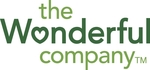 Nutrition Communications InternWe are seeking a part-time Nutrition Communications Intern for The Wonderful Company and its healthy brands, which include Wonderful Pistachios, POM Wonderful, and Wonderful Halos. Our Nutrition Communications group specializes in outreach to nutrition experts, including media-facing dietitians and RDs in specific practice areas. Our ideal candidate is a detail-oriented self-starter, and is someone who is looking to jump-start their career, gaining invaluable experience by immersing themselves in the world of public relations, while also embracing new experiences with a positive “can do” attitude. The all-star communications team is part of the Wonderful Agency, the Wonderful Company’s award-winning in-house creative agency. We proudly tell the stories about our people, our products, and our commitment to the communities we serve. Our internships offer structured and well-rounded hands-on experience in the communications field with mentorship from trail-blazing professionals.The Wonderful Company values a diverse workplace and strongly encourages women, people of color, LGBTQ, people with disabilities, members of ethnic minorities, foreign-born residents and veterans to apply.This is a paid internship opportunity.Your Wonderful Role: Work alongside a 3-member team of RDs and an RD-to-be to tell the stories about our healthy products.Contribute to brainstorms, research and project planning of creative PR concepts and activations.Learn to leverage industry-leading media monitoring tools to develop coverage reports.Hone communications 101 skills through media list development, pitching and tracking with an emphasis on nutrition-related health outlets, lifestyle media, nutrition trades, and RD-driven social media.Follow the news cycle and competitors to identify relevant trends and opportunities. Support program execution of campaigns and events including timelines, material coordination, vendor relations, team accommodations, staffing and other details.Refine your writing skills through drafting pitches, press materials, internal blog articles and other collateral.Assist with asset management including archives of photos, artwork, and media clip files.Provide administrative support, including managing invoices, scheduling meetings, brainstorm sessions, creating agendas and meeting recaps, and other duties as assigned. The Wonderful You: Strong interest in Nutrition, Communications, Journalism, Public Relations, English or related business field. Currently enrolled in College/University as a Junior, Senior, Dietetic Intern, or a recent graduate. Strong desire to practice and harness media pitching skills, with an emphasis on nutrition, food, consumer and lifestyle media.Adapts to change, is open to new ideas, takes on new responsibility, and possesses a growth mindset with a mission to solve problems. Accurate and consistent with attention to detail.Eager to strengthen and refine writing, research and presentation skills.Accountable, responsible and trustworthy.Strong interpersonal skills.Excellent verbal and written communication skills.Interest in healthy eating with awareness and respect for dietetic community of nutrition professionals who work in media, retailer dietetics, sports nutrition, diabetes, culinary nutrition, and perinatal healthis ideal.Familiarity with AP style and standard PR tools (Cision, Critical Mention, PR Newswire) is preferred, but not required as this is a learning opportunity. Fluency in Microsoft Word, PowerPoint and Excel.Commitment of 20-30 hours a week (schedule is flexible but would fall within standard work hours of M-F, 9 AM – 6 PM).Commitment to a 10-week internship term.Interested? Please email your resume to Adam Gomez, adam.gomez@wonderful.com 